საპროექტო დავალება1. პროექტის დასახელება, ადგილმდებარეობა, მასალების სპეციფიკაცია და სამუშაოების ჩამონათვალი:ბსსტ-ს საკონტეინერო ეზოს რეაბილიტაცია, ჯამში 1200 კვ/მ ფართობის ბეტონის ფილების შეცვლა. ქ. ბათუმი, ბაქოს ქ. 11, ბათუმის საზრვაო-სავაჭრო ნავსადგური, ბათუმის საერთაშორისო საკონტეინერო ტერმინალის ტერიტორია. (41º 38' 45'' N - 41º 39' 38'' E)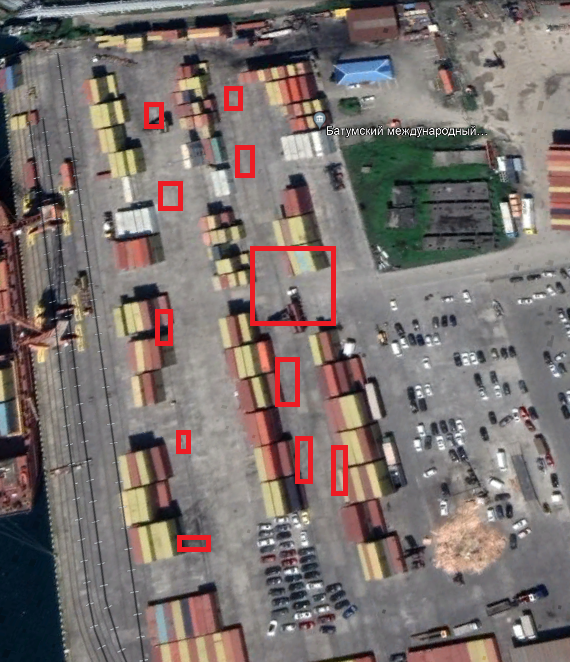 2. 	1200 კვ/მ ფართობის ფილების გამოცვლა:230 მმ სისქის, არსებული ფილების დემონტაჟი300 მმ სისქის ღორღის ბალიშის მოწყობა, დაკეპვნა, 15-20 მმ ფრაქციის გამოყენებითბეტონის მომზადების მოწყობა სისქით 100 მმ, ბეტონის კლასი B - 7,5არმირების მოწყობა ორი ფენა Ǿ 16 მმ AC500 კლასის არმატურის ბადით, ბიჯით 200 მმბეტონის საფარის მოწყობა სისქით 450 მმ, ბეტონის კლასით B – 35ნარჩენი ბეტონის ტერიტორიიდან გატანა3. ბეტონის ფილა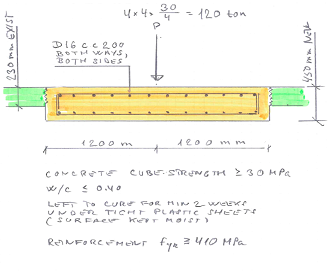 ბეტონის ფილა,  ≥ 30 MPa, w/c ≤0.40ჯამური სისქე 450 მმდაწოლა: 120 ტონა4. საპროექტო ხარჯთაღრიცხვის ფორმაში გასათვალისწინებელი ხარჯები და პირობები;მასალების ტრანსპორტირება და მასთან დაკავშირებული სხვა გადასახადი გათვალისწინებული უნდა იქნეს მასალის თვითღირებულებაში.მუშათა ხელფასები და და მასთან დაკავშირებული ნებისმიერი/ყველა გადასახადები გათვალისწინებული უნდა იქნეს სამუშაოთა თვითღირებულებაში.შემსრულებელი ვალდებულია თვითონ უზრუველყოს სამუშაოს ჩასატარებლად საჭირო ტექნიკა. ხარჯები გათვალისწინებული უნდა იქნეს „სამუშაოთა ღირებულებაში“.პროექტის ხარჯთაღრიცხვა უნდა შეიცავდეს სამუშაოების და მასალების შეფასებას ცალკ-ცალკედამკვეთის ტექნიკის გამოყენება შესაძლებელია და არის ფასიანი.შპს ბათუმის საერთაშორისო საკონტეინერო ტერმინალისტექნიკური მენეჯერირევაზ ლეჟავა